Centrum Diagnostyczno - Terapeutyczne Psychomed 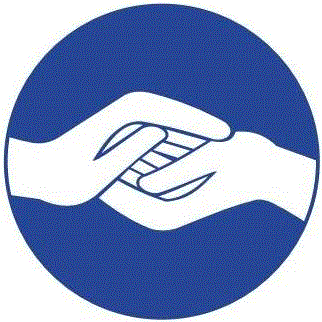 im. Henryka Blajera - Marek Blajer, z siedzibą w Opolu, ul. Jagodowa 1, oferuje praktyki dla studentów kierunków: Psychologia, Pedagogika, Socjologia.Zapewniamy możliwość rozwoju i zdobycia doświadczenia w przyszłej pracy.Nasza Placówka realizuje zarówno usługi medyczne, terapeutyczne, jak też szeroki wachlarz programów psychoedukacyjnych i psychoprofilaktycznych, warsztaty, szkolenia w zakresie zapobiegania uzależnieniom i zapobiegania przemocy. Programy realizowane są w szkołach i punktach konsultacyjnych.Osoby zainteresowane mogą przesłać swoje CV na adres e-mail: marketing.psychomed@gmail.com; Więcej informacji pod numerem tel. 664 262 947.